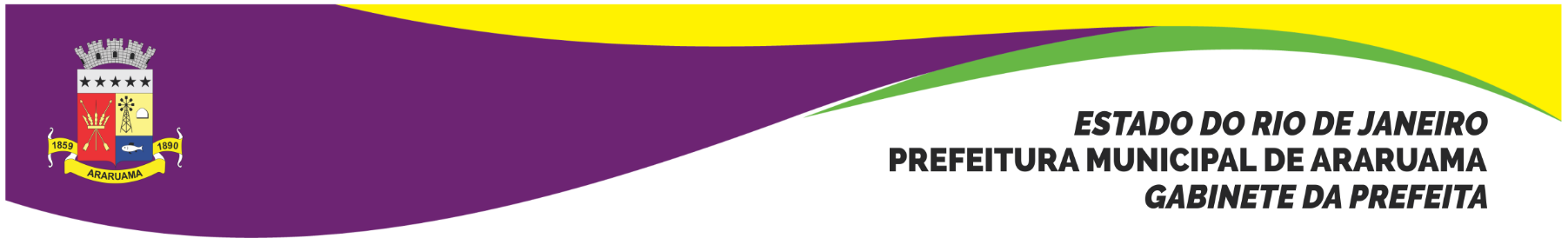 	DISPENSA     DE      LICITAÇÃO	RATIFICAÇÃO  Nº 011/2019 Com fulcro no que dispõe o inciso X do art. 24, da Lei Federal nº 8.666/93 e em conformidade com o parecer exarado pela Procuradoria Geral do Município, constante do processo administrativo municipal n° 43.934/2018, RATIFICO a dispensa de licitação para CATIANE KELLY RIBEIRO PIRES, no valor de R$ 30.300,00 (trinta mil e trezentos reais).Gabinete da Prefeita, 01 de fevereiro de 2019Lívia Bello“Lívia de Chiquinho”PrefeitaAC/c